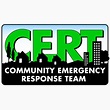 Greater Upper Marlboro CERTMeeting MinutesCall to order called to order the regular monthly meeting of the Greater Upper Marlboro CERT at  on  at the Upper Marlboro Town Hall.Roll callconducted a roll call after a moment of silence for all first responders.  The following board members were present: Wanda Leonard (president), Leona Jenkins (vice president), Linda Pennoyer (community outreach), and Alonzo Joy (secretary).   Members and visitors were acknowledged; there was one visitor.  Including the board members, there were 12 members present.  Approval of minutes from last meetingMinutes from June 10, 2017 meeting were distributed and read.  Motion made to accept the minutes as presented; seconded.  The minutes were approved by a unanimous voice vote.Old Business Walk for Alzheimer - Moved to National Harbor – September 23, 2017 (8:00 a.m. – 12:00 p.m.), due to the conditions of Schoolhouse trail.  National Night Out - Tuesday, August 1, 2017 from 5:30 p.m. – 8:30 p.m. (Volunteers needed). The following additional members volunteered: Patty McLaughlin and Francis Cusato might be able to attend part of the time, Amelia Harris, Dedra Frazier, and Leona Jenkins will attend. We will establish a table with giveaways, which includes whistles (no whistles given to children; give them to parents as a safety consideration). The theme will be “Make a plan, build a kit and stay informed.” Suggestion was made that the team borrow the Town of Upper Marlboro’s portable speaker to use during this event; Linda Pennoyer will pursue this suggestion. If there is a problem, Dedra Frazier will loan hers.  CERTCON (CERT Conference) - September 23rd & 24th – Charles Herbert Flowers High School, 10001 Ardwick-Ardmore Road, Springdale, MD 20774.  Planning is well on the way - lunch will be provided.  Dedra Harris provided an overview of CERTCON.   Rock Quarry Exercise - September 23, 2017 between 8:00 a.m. - 4:00 p.m. in Lothian, Md.  Team members present at this meeting favored as a team to go to the Rock Quarry Exercise versus CERTCON.  Wanda Leonard will seek additional information on the Rock Quarry Exercise from James Morrow, Volunteer Services Coordinator.   Marlboro Day – Saturday, May 12, 2018 - In collaboration with Clinton CERT, we will provide traffic and safety support for the event.  Wanda Leonard is attempting to have team members trained and certified in traffic control. (Town of Upper Marlboro is looking for future walking events.)  Zello App – Leona Jenkins will take the lead by setting up a talk group for testing purposes.  Alonzo Joy will send email to members that once they download the app and obtain their uses name, send it to Leona so she can develop a talk group. Geotagging App – Amelia Harris will take the lead to prepare for use in a future training.Open CERT volunteer positions. Looking for members to volunteer for the following positions: Social Media Photography Training Officer (Alonzo Joy is interested, but still open) Alonzo Joy will notify membership of the aforementioned positions, via email.Treasurer (need to have membership vote on position in accordance with bylaws)  Emergency "Callout" ExPlan - Plan to be used in October for training.New BusinessDo1Thing – July's focus "Family Communication Plan."  Have the ability to communicate with family members during a disaster.Schoolhouse Pond - Still waiting on the three CERT signs to be placed at the entrances. Schoolhouse Pond – Possible date for CERT team to meet to clean the pond with community support is September 16, 2017 (this is the last day of National Day of Service).  Alonzo Joy will put out an email to team members to seek volunteers. Basic CERT training will be hosted by Prince George’s OEM on August 5-6, 2017.  Alonzo Joy sent out email to membership on today’s date (just before the meeting).During the August 12, 2017 membership meeting, members should bring in their “best finds” preparedness gadgets for a show-n-tell.  Alonzo Joy will send out email.  Refresher First aid training – Wanda Leonard is in discussions with the President of Greenbelt CERT (Lisa) to provide this training for our members.  Team needs to conduct more community outreach on emergency preparedness. Leona Jenkins suggested that the team could conduct outreaches by walking around neighborhoods in the fall or standing at various street intersections and hand out material. Our team preparedness pamphlet is completed.  It will be sent out to members for final comments before publishing. Amateur (ham) radio – Wanda Leonard will bring some material on this subject at the August 12, 2017 meeting, for members whom might be interested in seeking training. Back to school book bags donations for children – Leona Jenkins made this suggestion for the team to consider.Tour of Prince George’s County Office of Emergency Management – Wanda Leonard will pursue this tour, so members can see the Emergency Operations Center and other facets of the building. WebEOC – Wanda Leonard will inquire into the next opportunity for training and report it to the team. Training (9:42 a.m. – 10:10 a.m.) What’s your communication plan?  Discussion led by Wanda Leonard. Members in Attendance            	Visitors                                Evelyn Rhodes			Donna BaugusKeith Long       			                                                         Patty McLaughlin			 	       Michael Weekley Wanda LeonardAlonzo Joy Linda PennoyerFrancis CusatoSheila WilsonDedra FrazierAmelia HarrisLeona Jenkins         Next MeetingsAugust 12, 2017 and September 9. 2017   Adjournment adjourned the meeting at 10:36 a.m.Minutes submitted by:  Alonzo Joy, SecretaryMinutes approved by:  Wanda Leonard, President